講　師　　麻場　志磨子さん（ 鑪 ）峯村　せつ子さん（中村）開催日　　令和２年８月４日（火）時　間　　午前9：30 ～ 午後1：00会　場　　芋井公民館　料理実習室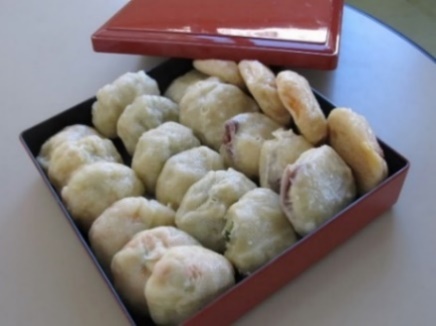 定　員　　１０名（先着順）参加費　　300円（材料費）持ち物　　マスク（必ず着用）エプロン・三角巾・ふきん持ち帰り用の入れ物お申込み　　　芋井公民館の窓口または、電話・FAX・E-mailでのお申し込みを受け付けます。